ГОРОДСКОЙ СОВЕТ ДЕПУТАТОВ  МУНИЦИПАЛЬНОГО ОБРАЗОВАНИЯ «ГОРОД НАЗРАНЬ»РЕШЕНИЕ  № 41 /174-3                                                                                         от 30 апреля  2019 г. О наименованиях линейных транспортных объектов  в Центральном административном   округе  г. Назрань       В соответствии  с  Положением «О порядке присвоения наименований улиц, площадей и иных топонимических названий на территории муниципального образования «Городской округ город Назрань» от 24 февраля . № 7/43-1,  Городской совет муниципального образования «Городской округ город Назрань»  решил: Присвоить  следующие топонимические названия:-безымянной улице в  районе  массив за каналом ( между 24 и 25 кварталами) Центрального административного  округа  г.Назрань наименование улица имени Алаудина Имагожева (схема прилагается).Алаудин Албастович Имагожев (1908-1999 гг.)- ветеран Великой Отечественной войны, призван в ряды Советской Армии в 1932 г., служил в 77-м Кавказском полку СКВС г.Моздок,был командиром эскадрона кавалерийского ППЛК 19-й кавалерийской дивизии САВО, участником обороны г. Таганрога, Сталинградской битвы, награжден орденом Красной Звезды, медалями «За оборону Кавказа», «За оборону Сталинграда», «За взятие Кенигсберга», «За победу над Германией», медалью Жукова, знаком «Победитель социалистического труда 1974 года», присвоено звание «Ветеран труда» и многими юбилейными медалями за доблестный труд  и отвагу. -безымянной улице в  районе  массив за каналом ( между 23 и 24 кварталами) Центрального административного  округа  г.Назрань наименование улица имени Магомеда Пугоева (схема прилагается).Пугоев Магомед Арскиевич (1914-1994 гг.)- участник Великой Отечественной войны, призван в ряды Советской Армии в 1940 г., участвовал при обороне г. Ростов-на-Дону, является защитником Кавказа, награжден орденом Красного Знамени и медалью «За отвагу», юбилейными медалями за доблестный труд  и отвагу. Активно участвовал в общественной жизни г. Назрань2. Главе администрации Центрального административного  округа  внести изменения в соответствии п.1 настоящего Решения в классификатор улиц и установку указателей с наименованием улицы.3. Опубликовать (обнародовать)  настоящее Решение  в средствах массовой информации.4. Контроль за исполнением настоящего Решения возложить на заместителя председателя Городского совета Богатырева Ю.Д.Глава  г. Назрань 	   А.М. ТумгоевПредседатель Городского совета                                                                      М. С. ПарчиевРЕСПУБЛИКА     ИНГУШЕТИЯ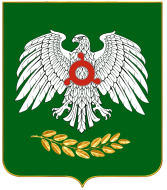     ГIАЛГIАЙ    РЕСПУБЛИКА